Employee: 									  Supervisor: 	    						Mentor: 									ASSESSMENT KEY:EDUCATION CATEGORY KEY: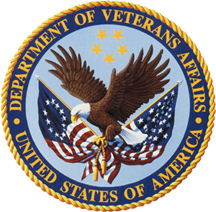 